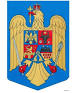 JUDEŢUL BRAŞOVCONSILIUL LOCAL AL COMUNEI AUGUSTINStr. Lungă nr. 238, AUGUSTIN, cod 507151, Tel/fax: 0374-279816www.primariaaugustin.ro,    E-mail: primariaaugustin@yahoo.com__________________________________________________________CONSILIU LOCALHOTĂRÂREA Nr. 60 din 12.12.2023privind aprobarea regulamentului actualizat si completat de organizare si functionare al aparatului de specialitate al Primarului comunei Augustin, judetul Braşov Consiliul Local al Comunei Augustin, întrunit în ședința ordinară din data de 12.12.2023Avand in vedere:-Referatul de aprobare intocmit de catre, primarul comunei Augustin inregistrat la Primaria comunei Augustin sub nr. 3098 din 06.12.2023 din care rezulta necesitatea aprobarii regulamentului actualizat si completat de organizare si functionare al aparatului de specialitate al Primarului comunei Augustin, judetul Braşov;-Raportul de specialitate nr. 3063 din 05.12.2022 - Rapoartele comisiilor de specialitate- Prevederile art. 3 si 4 din Carta europeana a autonomiei locale, adoptata la Strasbourg la 15.10.1985 si ratificata prin Legea nr. 199 / 1997;- Prevederile Legii nr. 24/ 2000 privind normele de tehnica legislative pentru elaborarea actelor normative, cu modificarile si completarile ulterioare;- Prevederile Legii nr. 53 / 2003 privind transparenta decizionala in administratia publica, cu modificarile si completarile ulterioare     Tinand cont de faptul ca Regulamentul de Organizare si Functionare (ROF) al aparatului de specialitate al Primarului comunei Augustin este un instrument de conducere care descrie structura unei organizatii, prezentand pe diferitele ei componente atributii, competente,niveluri de autoritate, responsabilitati,mecanisme de relatii;În temeiul art. 129 ,art. 136, art. 139 alin.(1), alin.(3),lit.c) și alin.(5) și art. 196 alin.(1), lit.a) din Ordonanța de Urgență a Guvernului nr.57/2019 privind Codul administrativ,cu modificările și completările ulterioare;Consiliul Local al Comunei Augustin:                                                          HOTĂRĂSTE:Art. 1- Aprobarea regulamentului actualizat si completat de organizare si functionare al aparatului de specialitate al Primarului comunei Augustin, judetul Braşov, prevazut in anexa nr. 1 care face parte integranta din prezentul proiect de hotarare.Art. 2- Prezenta hotarare poate fi atacata in instanta, in conditiile Legii contenciosului administrativ nr. 544 / 2004 , cu modificarile si completarile ulterioare.Art. 3- Cu ducerea la indeplinire a prevederilor prezentei hotarari se incredinteaza Primarul comunei Augustin, judetul Braşov prin intermediul compartimentelor de specialitate.Art. 4- Secretarul general al comunei Augustin va comunica prezenta hotarare institutiilor si persoanelor fizice interesate pentru ducerea ei la indeplinire , Institutiei Prefectului Judetul Braşov pentru control si verificarea legalitatii.Președinte de ședință                                          Secretar general comunăGrozea Marian                                                         Garcea Gheorghe Mircea	*Adoptată cu: ......voturi pentru, .....împotrivă ,.......abținere